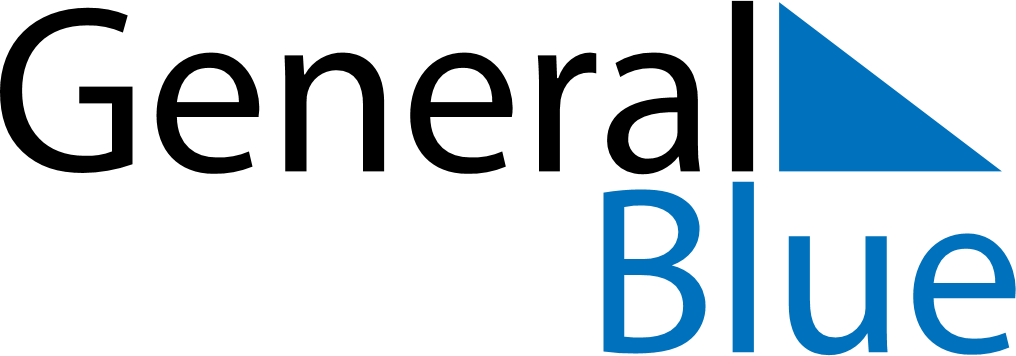 February 2025February 2025February 2025ArmeniaArmeniaMONTUEWEDTHUFRISATSUN1234567891011121314151617181920212223Mother Language Day2425262728St. Vartan the good work and the duty days